                         Interdisciplinary Course by department of periodontics-2023Department of Periodontics conducted the Laser Interdisciplinary Course for Postgraduate students from 6th Feb to 10th Feb with lectures, hands on workshop with chicken and tomato. The course was completed with a guest lecture by Dr Vidyaa Hari Iyer, leading dental practitioner with Laser Fellowship on "Clinical Applications of Laser". Participants received the certificates from Dr Vidyaa, Dr S Balagopal, Vice principal Academics.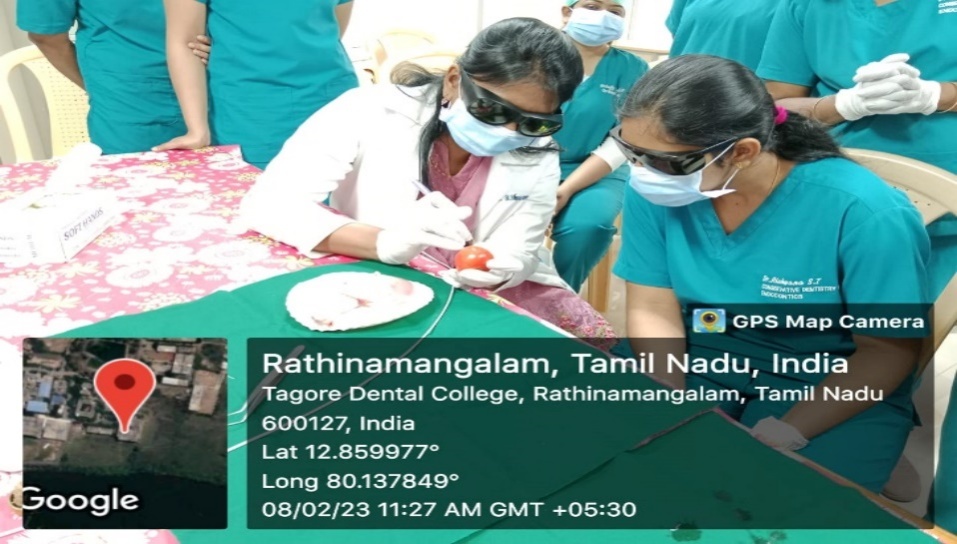 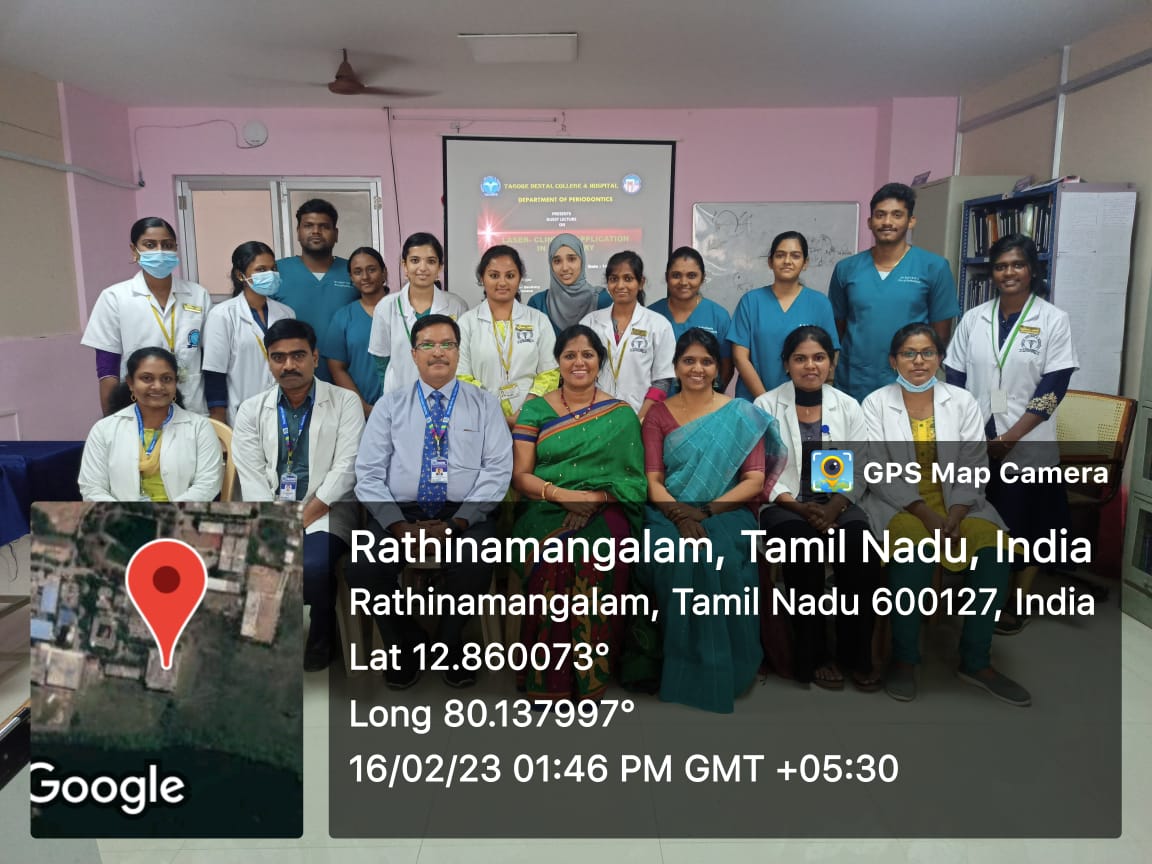 